Polar Bears : A Summer Odyssey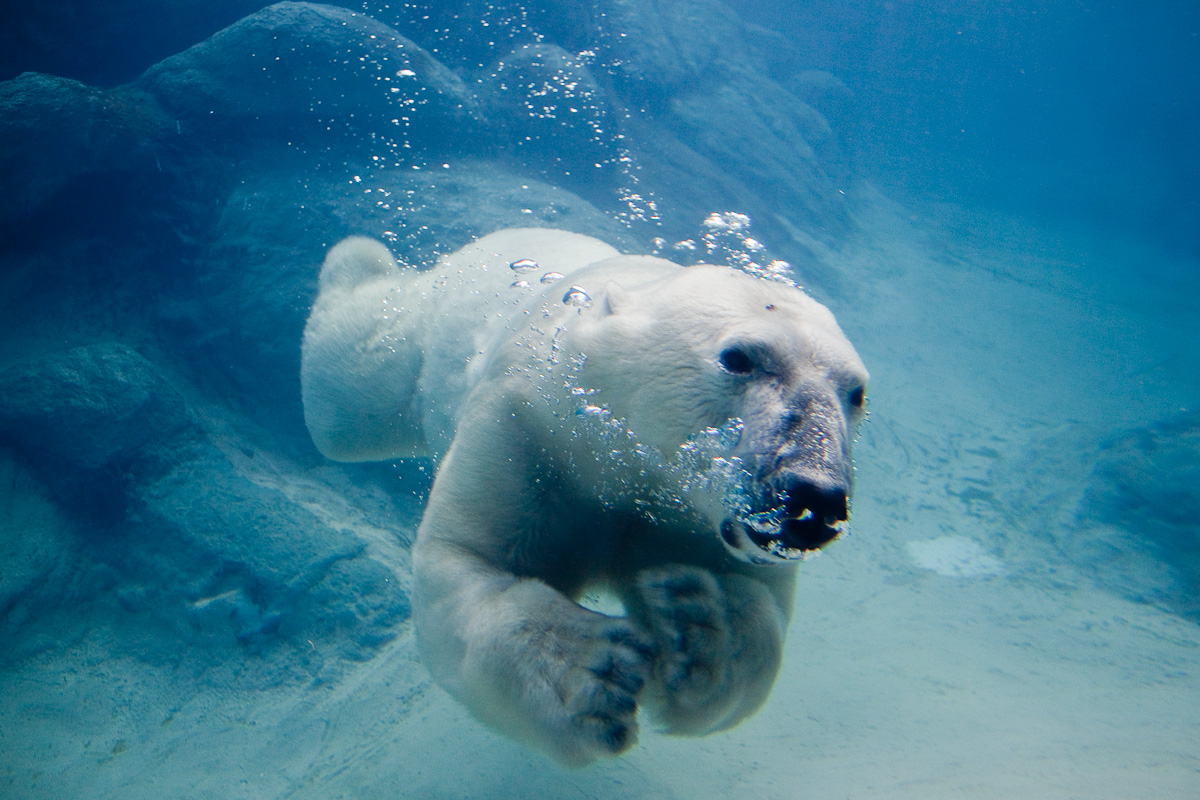 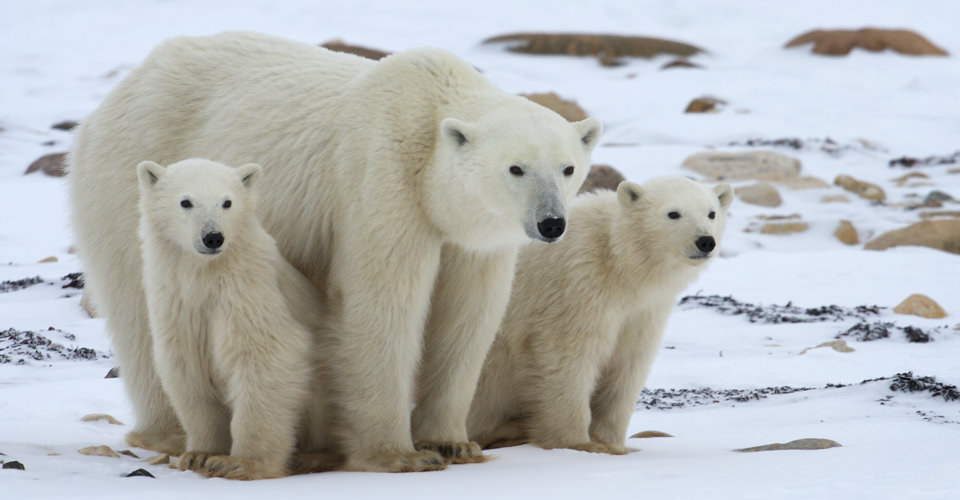 Watch the video, ‘Polar Bears a Summer Odyssey’.  The video will be shown in class, but it is also available here.Part A					As you watch the video, consider three things (you may work with a partner).Observation, Opinion, Question1. State an observation from the video; something that ‘stuck’ with you.2. State an opinion from the video; your ‘thoughts or feelings’ about something you saw.3. State a question you have after viewing the video (it cannot be answered by the video).4. Share your observation, opinion and question with the rest of the class on EdmodoPart B			A very well known Canadian scientist narrated the video by the name of David Suzuki.  Google David Suzuki and prepare a brief biography that follows the following criteria (you may use the medium of your choice).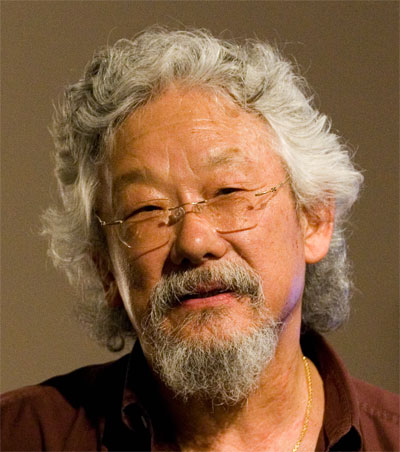 Each slide should have a title, image(s) and colour.  Use your space wisely.1. Date and place of birth2. Education (after high school)3. Occupations / Jobs4. Other than polar bears, state an environmental issue that David Suzuki obviously cares about.5. Provide a hyperlink to a website / video that supports your answer to question #46. A question you would ask David Suzuki (if you could).7. Upload (and be ready to share) your presentation to Edmodo.